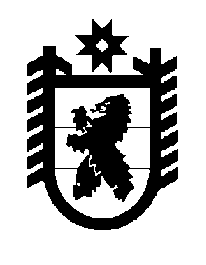 Российская Федерация Республика Карелия    ПРАВИТЕЛЬСТВО РЕСПУБЛИКИ КАРЕЛИЯПОСТАНОВЛЕНИЕот  1 июня 2018 года № 197-Пг. Петрозаводск О внесении изменения в постановление Правительства                     Республики Карелия от 25 февраля 2013 года № 61-П Правительство Республики Карелия п о с т а н о в л я е т:Внести в приложение № 2 к Положению об общественном молодежном совете «Молодежное Правительство Республики Карелия», утвержденному постановлением Правительства Республики Карелия  от 25 февраля 2013 года № 61-П «Об общественном молодежном совете «Молодежное Правительство Республики Карелия» (Собрание законодательства Республики Карелия, 2013, № 2, ст. 273; 2015, № 5,  ст. 923), изменение, изложив его в следующей редакции:«Приложение № 2 к Положению об общественном молодежном совете «Молодежное Правительство Республики Карелия»Состав общественного молодежного совета«Молодежное Правительство Республики Карелия»В состав общественного молодежного совета «Молодежное Правительство Республики Карелия» входят председатель Молодежного Правительства, заместитель председателя Молодежного Правительства, секретарь, пресс-секретарь и члены Молодежного Правительства – министры:Министр здравоохранения;Министр имущественных и земельных отношений;Министр культуры;Министр национальной и региональной политики;Министр образования;Министр по делам молодежи, физической культуре и спорту;Министр по дорожному хозяйству, транспорту и связи;Министр природных ресурсов и экологии;Министр сельского и рыбного хозяйства;Министр социальной защиты;Министр строительства, жилищно-коммунального хозяйства и энергетики;Министр финансов;Министр экономического развития и промышленности.».           Глава Республики Карелия 					                  А.О. Парфенчиков